كلية التربية بالزلفي تقيم دوري كرة القدم  لكليات مجمع الكليات بالزلفيأقامت كلية التربية بالزلفي دوري كرة القدم  لكليات مجمع الكليات بالزلفي حيث ضمت البطولة الفرق كلاً من كلية التربية وكلية العلوم والسنه التحضيرية وكلية إدارة الأعمال وكلية طب الأسنان حيث أوقعت القرعة في المباراة الأولى كلية العلوم والسنة التحضيرية مع كلية طب الأسنان.وكانت المباراة الأولى بين كلية العلوم والسنه التحضيرية مع كلية طب الأسنان وقاد المباراة الحكم أحمد الغنام حيث بدأت المباراة بسجال بين الطرفين حيث تقدمت كلية طب الأسنان بأول الأهداف باكراً وشهدت المباراة حضوراً جماهيرياً مميزاً من جماهير الطرفين.بعدها عدل النتيجة لصالح كلية العلوم والسنة التحضيرية الطالب عمر الملحم عن طريق ضربه حره بعدها كانت المباراة سجال بين الطرفين ومتعه كروية تناقلت بين أقدام الفريقينبعدها أضاف اللاعب مزيد الفهيد هدف الفارق لكلية العلوم والسنة التحضيرية من كرة رأسية جميله.وبعد ذلك توالت 3 أهداف لكلية العلوم والسنة التحضيرية أنهى بها آمال كلية طب الأسنان للعودة للمباراة من جديد.مشاهدات من المباراة:-حضور الفريقين باكراً لملعب المباراة .-حماس الفريقين قبل واثناء المباراة جمل اللقاء فنياً.-حكم اللقاء كان حضوره حضوراً لافتاً وقاد المباراة لبر الأمان.-امتدح اللاعبين اللجنة المنظمة للبطولة ممثلة ب مشرف النشاط الرياضي بالكلية الأستاذ محمد السيف.فريق كليتي العلوم والسنه التحضيرية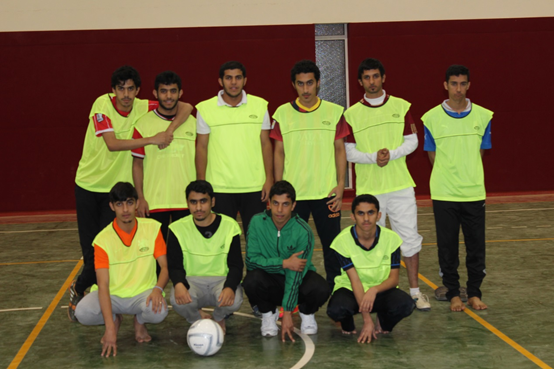 